Name: Soetan OluwadamilolaMatric No: 14/mhs03/017NO 1Discuss the term group dynamics and the roles of group members in the groupWhat is Group Dynamics?Group dynamics deals with the attitudes and behavioral patterns of a group. Group dynamics concern how groups are formed, what is their structure and which processes are followed in their functioning. Thus, it is concerned with the interactions and forces operating between groups.Group dynamics is relevant to groups of all kinds – both formal and informal. If the UPA government has set up Group of Ministers for every governance issue, the Supreme Court of India has 27 Group of Judges committees overseeing all manner of non-judicial work in the apex court. In an organizational setting, the term groups are a very common and the study of groups and group dynamics is an important area of study.Types of Groups:One way to classify the groups is by way of formality – formal and informal. While formal groups are established by an organization to achieve its goals, informal groups merge spontaneously. Formal groups may take the form of command groups, task groups, and functional groups.1. Command Groups:Command groups are specified by the organizational chart and often consist of a supervisor and the subordinates that report to that supervisor. An example of a command group is a market research firm CEO and the research associates under him.2. Task Groups:Task groups consist of people who work together to achieve a common task. Members are brought together to accomplish a narrow range of goals within a specified time period. Task groups are also commonly referred to as task forces. The organization appoints members and assigns the goals and tasks to be accomplished.Examples of assigned tasks are the development of a new product, the improvement of a production process, or designing the syllabus under semester system.Other common task groups are ad hoc committees, project groups, and standing committees. Ad hoc committees are temporary groups created to resolve a specific complaint or develop a process are normally disbanded after the group completes the assigned task.3. Functional Groups:A functional group is created by the organization to accomplish specific goals within an unspecified time frame. Functional groups remain in existence after achievement of current goals and objectives. Examples of functional groups would be a marketing department, a customer service department, or an accounting department.In contrast to formal groups, informal groups are formed naturally and in response to the common interests and shared values of individuals. They are created for purposes other than the accomplishment of organizational goals and do not have a specified time frame. Informal groups are not appointed by the organization and members can invite others to join from time to time.Informal groups can have a strong influence in organizations that can either be positive or negative. For example, employees who form an informal group can either discuss how to improve a production process or how to create shortcuts that jeopardize quality. Informal groups can take the form of interest groups, friendship groups, or reference groups.i. Interest Group:Interest groups usually continue over time and may last longer than general informal groups. Members of interest groups may not be part of the same organizational department but they are bound together by some other common interest. The goals and objectives of group interests are specific to each group and may not be related to organizational goals and objectives. An example of an interest group would be students who come together to form a study group for a specific class.ii. Friendship Groups:Friendship groups are formed by members who enjoy similar social activities, political beliefs, religious values, or other common bonds. Members enjoy each other’s company and often meet after work to participate in these activities. For example, a group of employees who form a friendship group may have a yoga group, a Rajasthani association in Delhi, or a kitty party lunch once a month.iii. Reference Groups:A reference group is a type of group that people use to evaluate themselves. The main objectives of reference groups are to seek social validation and social comparison. Social validation allows individuals to justify their attitudes and values while social comparison helps individuals evaluate their own actions by comparing themselves to others. Reference groups have a strong influence on members’ behavior. Such groups are formed voluntarily. Family, friends, and religious affiliations are strong reference groups for most individuals.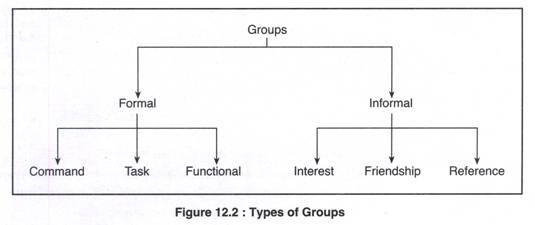 